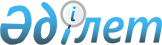 О внесении изменений в приказ Министра сельского хозяйства Республики Казахстан от 2 октября 2020 года № 302 «Об утверждении Правил выдачи лицензии для занятия деятельностью в сфере ветеринарии»Приказ Министра сельского хозяйства Республики Казахстан от 12 марта 2021 года № 75. Зарегистрирован в Министерстве юстиции Республики Казахстан 15 марта 2021 года № 22334      

ПРИКAЗЫВAЮ:      

1. Внести в приказ Министра сельского хозяйства Республики Казахстан от 2 октября 2020 года № 302 «Об утверждении Правил выдачи лицензии для занятия деятельностью в сфере ветеринарии» (зарегистрирован в Реестре государственной регистрации нормативных правовых актов № 21364, опубликован 9 октября 2020 года в Эталонном контрольном банке нормативных правовых актов Республики Казахстан) следующие изменения:      

в Правилах выдачи лицензии для занятия деятельностью в сфере ветеринарии, утвержденных указанным приказом:      

пункты 5 и 6 изложить в следующей редакции:      

«5. Перечень основных требований к оказанию государственной услуги, включающий характеристики процесса, форму, содержание и результат оказания, а также иные сведения с учетом особенностей предоставления государственной услуги изложен в стандарте государственной услуги «Выдача лицензии для занятия деятельностью в сфере ветеринарии» согласно приложению 1 к настоящим Правилам (далее - Стандарт государственной услуги).       

Для получения государственной услуги физическое или юридическое лицо (далее - услугополучатель) направляет услугодателю посредством портала документы, указанные в пункте 8 Стандарта государственной услуги.       

При сдаче услугополучателем всех необходимых документов через портал - в «личном кабинете» услугополучателя отображается статус о принятии запроса для оказания государственной услуги, а также уведомление с указанием даты и времени получения результата государственной услуги.      

Сведения о документе, удостоверяющем личность физического лица, о регистрации (перерегистрации) юридического лица, о регистрации индивидуального предпринимателя, либо о начале деятельности в качестве индивидуального предпринимателя, о ветеринарно-санитарном заключении, о лицензии, об оплате в бюджет лицензионного сбора (в случае оплаты через ПШЭП), услугодатель получает из государственных информационных систем через шлюз «электронного правительства».      

Информационное взаимодействие портала и информационных систем осуществляется согласно статье 43 Закона Республики Казахстан от 24 ноября 2015 года «Об информатизации».      

6. Работник канцелярии услугодателя в день поступления осуществляет прием и регистрацию документов, указанных в пункте 8 Стандарта государственной услуги, и направляет их руководителю услугодателя, которым назначается ответственный работник.      

В случае обращения услугополучателя после окончания рабочего времени, в выходные и праздничные дни согласно Трудовому кодексу Республики Казахстан от 23 ноября 2015 года, прием документов и выдача результата оказания государственной услуги осуществляются следующим рабочим днем.»;      

пункт 9 изложить в следующей редакции:      

«9. С момента получения заключения о соответствии или несоответствии услугополучателя квалификационным требованиям ответственный работник услугодателя в течение 1 (одного) рабочего дня оформляет государственную лицензию по форме согласно приложению 2 к настоящим Правилам и (или) приложение к государственной лицензии по форме согласно приложению 3 к настоящим Правилам, либо мотивированный отказ по форме согласно приложению 4 к настоящим Правилам и направляет посредством портала в «личный кабинет» услугополучателя в форме электронного документа, удостоверенного ЭЦП уполномоченного лица услугодателя.»;      

пункт 14 изложить в следующей редакции:      

«14. Для переоформления лицензии и (или) приложения к лицензии услугополучатель направляет услугодателю посредством портала документы, указанные в пункте 8 Стандарта государственной услуги.»;      

пункт 19 изложить в следующей редакции:      

«19. В случае если лицензия и (или) приложение к лицензии были выданы ранее в бумажной форме, услугополучатель по заявлению переводит их в электронный формат и получает электронную форму лицензии и (или) приложения к лицензии.»;      

приложение 1 к указанным Правилам изложить в новой редакции согласно приложению к настоящему приказу.      

2. Департаменту ветеринарной, фитосанитарной и пищевой безопасности Министерства сельского хозяйства Республики Казахстан в установленном законодательством порядке обеспечить:      

1) государственную регистрацию настоящего приказа в Министерстве юстиции Республики Казахстан;      

2) размещение настоящего приказа на интернет-ресурсе Министерства сельского хозяйства Республики Казахстан после его официального опубликования.      

3. Контроль за исполнением настоящего приказа возложить на курирующего вице-министра сельского хозяйства Республики Казахстан.      

4. Настоящий приказ вводится в действие по истечении двадцати одного календарного дня после дня его первого официального опубликования.

Министр сельского хозяйства
Республики Казахстан         С. Омаров

«СОГЛAСОВAН»
Министерство
национальной экономики
Республики Казахстан

«СОГЛAСОВAН»
Министерство цифрового
развития, инноваций и
аэрокосмической промышленности
Республики Казахстан

Приложение к приказу
Министра сельского хозяйства
Республики Казахстан
от 12 марта 2021 года № 75

Приложение 1
к Правилам выдачи
лицензии для занятия
деятельностью в сфере
ветеринарии

Стандарт государственной услуги «Выдача лицензии для занятия деятельностью в сфере ветеринарии»

Приложение 1
к стандарту государственной
услугим «Выдача лицензии для
занятия деятельностью в сфере
ветеринарии»

Форма

Заявление физического лица для получения лицензии и (или) приложения к лицензии      

В _____________________________________________________________
                         (полное наименование лицензиара)
         от _____________________________________________________________
         (фамилия, имя, отчество (при его наличии) физического лица, индивидуальный
                                 идентификационный номер)
         Прошу выдать лицензию и (или) приложение к лицензии на
осуществление ______________________________________________________
         ___________________________________________________________________
                 (указать полное наименование вида деятельности и (или) подвида(ов)
                                 деятельности)
         Aдрес местожительства физического лица ______________________________
         ___________________________________________________________________
         (почтовый индекс, область, город, район, населенный пункт, наименование
                                 улицы, номер дома/здания)
         Электронная почта _________________________________________________
         Телефоны_________________________________________________________
         Факс _____________________________________________________________
         Банковский счет ___________________________________________________
                         (номер счета, наименование и местонахождение банка)
         Aдрес объекта осуществления деятельности или действий (операций)
         __________________________________________________________________
         (почтовый индекс, область, город, район, населенный пункт, наименование
                 улицы, номер дома/здания (стационарного помещения)
         Настоящим подтверждается, что:
         все указанные данные являются официальными контактами и на них может быть
         направлена любая информация по вопросам выдачи или отказа в выдаче лицензии и
         (или) приложения к лицензии;
         услугополучателю не запрещено судом заниматься лицензируемым видом и (или)
         подвидом деятельности;
         все прилагаемые документы соответствуют действительности и являются
         действительными;
         услугополучатель согласен на использование персональных данных ограниченного
         доступа, составляющих охраняемую законом тайну, содержащихся в
         информационных системах, при выдаче лицензии и (или) приложения к лицензии.
         Физическое лицо
         ________________________________ ____________________________________
         (электронная цифровая подпись)         (фамилия, имя, отчество (при его наличии))
         Дата заполнения: «__» _________ 20__ года

Приложение 2
к стандарту государственной
услуги «Выдача лицензии для
занятия деятельностью в сфере
ветеринарии»

Форма

Заявление юридического лица для получения лицензии и (или) приложения к лицензии      

В _____________________________________________________________
                                 (полное наименование лицензиара)
         от ____________________________________________________________
         (полное наименование, местонахождение, бизнес-идентификационный
         номер юридического лица (в том числе иностранного юридического лица),
         бизнес-идентификационный номер филиала или представительства иностранного
         юридического лица - в случае отсутствия бизнес- идентификационного номера у
         юридического лица)
         Прошу выдать лицензию и (или) приложение к лицензии на
         осуществление ______________________________________________________
         ___________________________________________________________________
         (указать полное наименование вида деятельности и (или) подвида(ов)
                                 деятельности)
         Aдрес юридического лица _____________________________________________
         ____________________________________________________________________
         (почтовый индекс, страна (для иностранного юридического лица), область, город,
         район, населенный пункт, наименование улицы, номер дома/здания (стационарного
                                 помещения)
         Электронная почта __________________________________________________
         Телефоны __________________________________________________________
         Факс _______________________________________________________________
         Банковский счет _____________________________________________________
                         (номер счета, наименование и местонахождение банка)
         Aдрес объекта осуществления деятельности или действий (операций)
         ____________________________________________________________________
         (почтовый индекс, область, город, район, населенный пункт, наименование улицы,
                                 номер дома/здания (стационарного помещения)
         Настоящим подтверждается, что:
         все указанные данные являются официальными контактами и на них может быть
         направлена любая информация по вопросам выдачи или отказа в выдаче лицензии и
         (или) приложения к лицензии;
         услугополучателю не запрещено судом заниматься лицензируемым видом и (или)
         подвидом деятельности;
         все прилагаемые документы соответствуют действительности и являются
         действительными;
         услугополучатель согласен на использование персональных данных ограниченного
         доступа, составляющих охраняемую законом тайну, содержащихся в
         информационных системах, при выдаче лицензии и (или) приложения к лицензии.
         Настоящим подтверждаю, что несу ответственность в соответствии с
         законодательством Республики Казахстан за достоверность представляемой
         (заполненной) мной информации.
         Руководитель
         __________________________________ ___________________________________
         (электронная цифровая подпись)         (фамилия, имя, отчество (при его наличии))
         Дата заполнения: «__» __________ 20__ года

Приложение 3
к стандарту государственной
услуги «Выдача лицензии для
занятия деятельностью в сфере
ветеринарии»

Форма сведений, содержащих информацию для осуществления деятельности в области ветеринарии по производству препаратов ветеринарного назначения      

1. Сведения о ветеринарно-санитарном заключении о соответствии ветеринарным
требованиям и нормативам набора технологического оборудования, выданном
государственным ветеринарно-санитарным инспектором соответствующей
административно-территориальной единицы:
         номер и дата выдачи ветеринарно-санитарного заключения _____________
         ______________________________________________________________________
         идентификационный номер __________________________________________
         2. Наличие технологического, измерительного и испытательного оборудования для
производства препаратов ветеринарного назначения в соответствии с техническими
условиями на производимый ветеринарный препарат, наличие аккредитованной
лаборатории, оснащенной приборами и оборудованием, либо договора о выполнении
испытательных работ (услуг) с организациями, имеющими указанные лаборатории, для
осуществления контроля качества производимых ветеринарных препаратов (средства
измерений, внесенные в реестр государственной системы обеспечения единства измерений
Республики Казахстан по результатам испытаний с целью утверждения типа или
метрологической аттестации средств измерений, приборы контроля, вспомогательные
материалы и оборудование, заверенные подписью услугополучателя, сертификаты о поверке
и (или) оттиски поверительного клейма на средствах измерений* и/или сертификаты о
калибровке средств измерений** в соответствии с Законом Республики Казахстан от 7 июля
2000 года «Об обеспечении единства измерений» (далее - Закон), а также аттестат
аккредитации испытательной лаборатории, либо договор с аккредитованной испытательной
лабораторией):
         1) средства измерений, внесенные в реестр государственной системы обеспечения
единства измерений Республики Казахстан по результатам испытаний с целью утверждения
типа или метрологической аттестации средств измерений: документ, подтверждающий право
собственности или документ,
         подтверждающий законные права ____________________________________
         __________________________________________________________________
         наименование и краткая характеристика средств измерений _________
         __________________________________________________________________
         __________________________________________________________________
         назначение средств измерений__________________________________
         __________________________________________________________________
         год выпуска и страна-производитель ______________________________
         заводской номер и дата инвентаризации __________________________
         номер технического паспорта ____________________________________
         2) сведения из эксплуатационных паспортов заводов-изготовителей на приборы
контроля, вспомогательные материалы, оборудование, заверенные подписью
услугополучателя:
         наименование и краткая характеристика приборов контроля,
вспомогательных материалов и оборудования__________________________
         _____________________________________________________________
         номер паспорта_______________________________________________
         дата выдачи паспорта__________________________________________
         орган, выдавший паспорт ______________________________________
         назначение оборудования______________________________________
         3) сертификаты о поверке и (или) оттиски поверительного клейма на средствах
измерений* и/или сертификаты о калибровке средств измерений**:
         номера сертификатов__________________________________________
         дата выдачи _________________________________________________
         орган, выдавший сертификаты _________________________________
         срок действия сертификатов с__________ до_____________________
         Примечание:
         * оттиски поверительного клейма на средствах измерений - для средств измерений,
применяемых в сфере осуществления государственного метрологического надзора согласно
Закону;
         ** средства, не внесенные в реестр государственной системы обеспечения единства
измерений Республики Казахстан, проходят калибровку в лабораториях, аккредитованных в
соответствии с Законом Республики Казахстан от 5 июля 2008 года «Об аккредитации в
области оценки соответствия».
         4) аттестат аккредитации испытательной лаборатории, либо сведения о заключенных
договорах с аккредитованной лабораторией: номер аттестата аккредитации испытательной
         лаборатории___________
         дата выдачи___________________________________________________
         орган, выдавший аттестат аккредитации __________________________
         срок действия документа с____________ до________________________
         номер договора с аккредитованной лабораторией __________________
         __________________________________________________________________
         дата заключения договора________________________________
         срок действия договора с_________ до_____________________
         3. Наличие нормативно-технической документации, регламентирующей производство
ветеринарных препаратов: 1) стандарт организации по производству ветеринарного
препарата, инструкция по изготовлению и контролю ветеринарного препарата,
утвержденные руководителем производителя (да/нет) ___________________
         __________________________________________________________________
         2) инструкция по применению (использованию) ветеринарных препаратов,
утвержденная руководителем производителя (да/нет)
         ___________________________________________________________________
         3) паспорта на производственные и контрольные штаммы микроорганизмов:
         назначение штамма_____________________________________________
         номер штамма_________________________________________________
         условное обозначение__________________________________________
         кем получен штамм_____________________________________________
         дата получения_________________________________________________
         от каких животных получен штамм________________________________
         из какого учреждения получен штамм_____________________________
         характеристика материала_______________________________________
         ______________________________________________________________
         ______________________________________________________________
                  (вид, фасовка, способ стабилизации)
         серологические свойства___________________________________
         результаты титрования_____________________________________
         4. Для юридических лиц: наличие квалифицированного состава руководителей и
специалистов: в подразделениях непосредственно занятых производством ветеринарных
препаратов и производственного контроля специалистов (не менее одного ветеринарного
врача или фельдшера), имеющих высшее и (или) послевузовское образование по
специальностям «ветеринарная медицина», «ветеринарная санитария» и(или) техническое и
профессиональное образование (колледж) по специальности «ветеринария»; специалистов с
высшим или средним биотехнологическим, химическим или биологическим образованием в
подразделениях непосредственно занятых производством ветеринарных препаратов и
производственного контроля; стажа работы по специальности не менее двух лет у
руководителей подразделений непосредственно занятых на производстве ветеринарных
препаратов и/или у работника подразделения производственного контроля, специализации
или усовершенствования и других видов повышения, квалификации за последние 5 лет.
         Для физических лиц: наличие высшего и (или) послевузовского образования по
специальностям «ветеринарная медицина», «ветеринарная санитария» и (или) технического
и профессионального образования (колледж) по специальности «ветеринария», стажа работы
по специальности не менее двух лет, специализации или усовершенствования и других видов
повышения квалификации за последние 5 лет:
         1) сведения о квалифицированном составе технических руководителей и
специалистов:
         наименование высшего учебного заведения _____________
         специальность и квалификация __________________________
         номер диплома о высшем/среднем образовании по профилю лицензируемого вида
         деятельности ___________________________
         дата выдачи диплома _____________________________
         2) сведения о прохождении специализации/повышения квалификации:
         наименование учреждения, где проводилась специализации/повышение
         квалификации ____________________________________
         дисциплина __________________________________
         номер сертификата _________________________________
         дата выдачи сертификата_______________________________

Приложение 4
к стандарту государственной
услуги «Выдача лицензии для
занятия деятельностью в сфере
ветеринарии»

Форма сведений, содержащих информацию для осуществления деятельности в области ветеринарии по проведению ветеринарно-санитарной экспертизы продукции и сырья животного происхождения      

1. Сведения о ветеринарно-санитарном заключении о соответствии ветеринарным
требованиям и нормативам набора технологического оборудования, выданном
государственным ветеринарно-санитарным инспектором соответствующей
административно-территориальной единицы:
         номер и дата выдачи ветеринарно-санитарного заключения __________
         ___________________________________________________________________
         Идентификационный номер ___________________________
         2. Наличие документов по стандартизации (национальные и региональные стандарты,
методики выполнения измерений для проведения ветеринарно-санитарной экспертизы
продукции и сырья животного происхождения).
         Наличие средств измерений, внесенных в реестр государственной системы
обеспечения единства измерений Республики Казахстан по результатам испытаний с целью
утверждения типа или метрологической аттестации средств измерений, наличие приборов 
контроля, вспомогательных материалов и оборудования, заверенных подписью 
услугополучателя, наличие сертификатов о поверке и (или) оттисков поверительного клейма 
на средствах измерений* и/или сертификатов о калибровке средств измерений** в 
соответствии с Законом Республики Казахстан от 7 июля 2000 года «Об обеспечении 
единства измерений» (далее - Закон), наличие стандартных тестов для проведения 
ветеринарно-санитарной экспертизы:
         1) документы по стандартизации (национальные и региональные стандарты, методики 
выполнения измерений для проведения ветеринарно - санитарной экспертизы продукции и 
сырья животного происхождения) да/нет
(указать наименование документа):___________________________________
         __________________________________________________________________
         2) средства измерений, внесенные в реестр государственной системы обеспечения
единства измерений Республики Казахстан по результатам испытаний с целью утверждения
типа или метрологической аттестации средств измерений:
         документ, подтверждающий право собственности или документ, подтверждающий
законные права ____________________________________
         __________________________________________________________________
         наименование и краткая характеристика средств измерений _________
         __________________________________________________________________
         __________________________________________________________________
         назначение средств измерений__________________________________
         __________________________________________________________________
         год выпуска и страна-производитель _____________________________
         заводской номер и дата инвентаризации _________________________
         номер технического паспорта ___________________________________
         3) сведения из эксплуатационных паспортов заводов-изготовителей на приборы
контроля, вспомогательные материалы, оборудование, заверенные подписью
услугополучателя: наименование и краткая характеристика приборов контроля,
         вспомогательных материалов и оборудования______________________
         ______________________________________________________________
         номер паспорта________________________________________________
         дата выдачи паспорта___________________________________________
         орган, выдавший паспорт _______________________________________
         назначение оборудования______________________________________
         4) сертификаты о поверке и (или) оттиски поверительного клейма на средствах
измерений* и/или сертификаты о калибровке средств измерений**:
         номера сертификатов__________________________________________
         дата выдачи __________________________________________________
         орган, выдавший сертификаты __________________________________
         срок действия сертификатов с_____________ до___________________
         Примечание:
         * оттиски поверительного клейма на средствах измерений - для средств измерений,
применяемых в сфере осуществления государственного метрологического надзора согласно
Закону;
         ** средства, не внесенные в реестр государственной системы обеспечения единства
измерений Республики Казахстан, проходят калибровку в лабораториях, аккредитованных в
соответствии с Законом Республики Казахстан от 5 июля 2008 года «Об аккредитации в
области оценки соответствия».
         5) сведения о наличии стандартных тестов для проведения ветеринарно- санитарной
экспертизы на рынках _______________________________________
         3. Наличие у руководителя юридического лица высшего и (или) послевузовского
образования по специальностям «ветеринарная медицина», «ветеринарная санитария», стажа
работы по специальности не менее 3 (трех) лет.
         Наличие в штате юридического лица или специализированного подразделения
юридического лица: в лаборатории ветеринарно-санитарной экспертизы специалистов (не 
менее одного ветеринарного врача или фельдшера), имеющих высшее и (или) 
послевузовское образование по специальностям «ветеринарная медицина», «ветеринарная 
санитария» и (или) техническое и профессиональное образование (колледж) по 
специальности «ветеринария», специализации или усовершенствования и других видов 
повышения квалификации за последние 5 (пять) лет:
         1) сведения о квалифицированном составе технических руководителей и
         специалистов:
         специальность и квалификация _____________________________________
         номер диплома о высшем/среднем образовании по профилю лицензируемого вида
         деятельности ______________________________________
         дата выдачи диплома ______________________________________________
         наименование учебного заведения ___________________________________
         2) сведения о прохождении специализации/повышения квалификации:
         наименование организации, где проводилась специализация/повышение
         квалификации _________________________________________
         дисциплина_______________________________________
         ______________________________________________________
         номер сертификата_________________________________
         дата выдачи сертификата____________________________

Приложение 5
к стандарту государственной
услуги «Выдача лицензии для
занятия деятельностью в сфере
ветеринарии»

Форма

Заявление физического лица для переоформления лицензии и (или) приложения к лицензии      

В _____________________________________________________________
                                 (полное наименование лицензиара)
         от _____________________________________________________________
         (фамилия, имя, отчество (при его наличии) физического лица, индивидуальный
                                         идентификационный номер)
         Прошу переоформить лицензию и (или) приложение к лицензии (нужное
         подчеркнуть) №____________ от _________ 20___ года, выданную(ое)(ых)
         _____________(номер(а) лицензии и (или) приложения(й) к лицензии,
         дата выдачи, наименование лицензиара,
         выдавшего________________________________________
         лицензию и (или) приложение(я) к лицензии) на
         осуществление_____________________________
         ____________________________________________________________________
         (полное наименование вида деятельности и (или) подвида(ов) деятельности) по
         следующему(им) основанию(ям) (укажите в соответствующей ячейке Х):
         1) изменения фамилии, имени, отчества (при его наличии) физического лица-
         лицензиата______________________________________________________
         2) перерегистрация индивидуального предпринимателя-лицензиата, изменение
         его наименования___________________________________________
         3) перерегистрация индивидуального предпринимателя-лицензиата, изменение
         его юридического адреса____________________________________
         4) изменение наименования вида деятельности_______________________
         5) изменение наименования подвида деятельности____________________
         Aдрес местожительства физического лица _______________________________
         ___________________________________________________________________
         (почтовый индекс, область, город, район, населенный пункт, наименование
                         улицы, номер дома/здания)
         Электронная почта ___________________________________________________
         Телефоны ___________________________________________________________
         Факс ________________________________________________________________
         Банковский счет ______________________________________________________
                         (номер счета, наименование и местонахождение банка)
         Aдрес объекта осуществления деятельности или действий (операций)________
         ____________________________________________________________________
         (почтовый индекc, область, город, район, населенный пункт, наименование
                 улицы, номер дома/здания (стационарного помещения)
         Настоящим подтверждается, что:
         все указанные данные являются официальными контактами и на них может быть
направлена любая информация по вопросам выдачи или отказа в выдаче лицензии и (или)
приложения к лицензии;
         услугополучателю не запрещено судом заниматься лицензируемым видом и (или)
         подвидом деятельности;
         все прилагаемые документы соответствуют действительности и являются
         действительными;
         услугополучатель согласен на использование персональных данных ограниченного
         доступа, составляющих охраняемую законом тайну, содержащихся в
         информационных системах, при выдаче лицензии и или) приложения к лицензии.
         Физическое лицо
         ____________________________         _____________________________________
         (электронная цифровая подпись)         (фамилия, имя, отчество (при его наличии))
         Дата заполнения: «__» _________ 20__ года

Приложение 6
к стандарту государственной
услуги «Выдача лицензии для
занятия деятельностью в сфере
ветеринарии»

Форма

Заявление юридического лица для переоформления лицензии и (или) приложения к лицензии      

В _____________________________________________________________
                                 (полное наименование лицензиара)
         от ____________________________________________________________
         (полное наименование, местонахождение, бизнес-идентификационный
         номер юридического лица (в том числе иностранного юридического лица),
         бизнес-идентификационный номер филиала или представительства
         иностранного юридического лица - в случае отсутствия
         бизнес- идентификационного номера у юридического лица)
         Прошу переоформить лицензию и (или) приложение(я) к лицензии (нужное
         подчеркнуть)
         №__________ от «___» _________ 20___ года,
         выданную(ое)(ых)____________________________________________________
         ___________________________________________________________________
         (номер(а) лицензии и (или) приложения(й) к лицензии, дата выдачи,
         наименование лицензиара, выдавшего лицензию и (или) приложение(я)
         к лицензии) на
         осуществление ____________________________________________________
         ____________________________________________________________________
         (полное наименование вида деятельности и (или) подвида(ов) деятельности) по
         следующему(им) основанию(ям) (укажите в соответствующей ячейке Х):
         1) реорганизация юридического лица-лицензиата в соответствии с порядком,
         определенным статьей 34 Закона Республики Казахстан от 16 мая 2014 года «О
         разрешениях и уведомлениях» путем (укажите в соответствующей ячейке Х):
         слияния _______________________________________________________
         преобразования ________________________________________________
         присоединения _________________________________________________
         выделения _____________________________________________________
         разделения _____________________________________________________
         2) изменение наименования юридического лица-лицензиата___________
         ____________________________________________________________________
         3) изменение места нахождения юридического лица-лицензиата________
         ____________________________________________________________________
         4) изменение наименования вида деятельности______________________
         ____________________________________________________________________
         5) изменение наименования подвида деятельности___________________
         ____________________________________________________________________
         Aдрес юридического лица _____________________________________________
         ____________________________________________________________________
         (страна - для иностранного юридического лица, почтовый индекс, область, город,
         район, населенный пункт, наименование улицы, номер дома/здания (стационарного
                 помещения)
         Электронная почта ___________________________________________________
         Телефоны ___________________________________________________________
         Факс _______________________________________________________________
         Банковский счет _____________________________________________________
                         (номер счета, наименование и местонахождение банка)
         Aдрес объекта осуществления деятельности или действий (операций)________
         ____________________________________________________________________
         (почтовый индекс, область, город, район, населенный пункт, наименование улицы,
                         номер дома/здания (стационарного помещения)
         Настоящим подтверждается, что:
         все указанные данные являются официальными контактами и на них может быть
         направлена любая информация по вопросам выдачи или отказа в выдаче лицензии и
         (или) приложения к лицензии;
         услугополучатель не запрещено судом заниматься лицензируемым видом и (или)
         подвидом деятельности;
         все прилагаемые документы соответствуют действительности и являются
         действительными;
         услугополучатель согласен на использование персональных данных ограниченного
         доступа, составляющих охраняемую законом тайну, содержащихся в
         информационных системах, при выдаче лицензии и (или) приложения к лицензии
         Руководитель
         ____________________________         ______________________________________
         (электронная цифровая подпись)         (фамилия, имя, отчество (при его наличии))
         Дата заполнения: «__» _________ 20__ года
					© 2012. РГП на ПХВ «Институт законодательства и правовой информации Республики Казахстан» Министерства юстиции Республики Казахстан
				1Наименование услугодателя

1) выдача лицензии на занятие деятельностью по производству препаратов ветеринарного назначения - Комитетом ветеринарного контроля и надзора Министерства сельского хозяйства Республики Казахстан (далее - услугодатель);2) выдача лицензии на занятие деятельностью по проведению ветеринарно-санитарной экспертизы продукции и сырья животного происхождения - местными исполнительными органами областей, городов Нур-Султана, Aлматы и Шымкента (далее - услугодатель).2Способы предоставления государственной услугиВеб-портал «электронного правительства» www.egov.kz (далее - портал).3Срок оказания государственной услуги

1) при выдаче лицензии и (или) приложения к лицензии, в том числе при переоформлении лицензии и (или) приложения к лицензии в случае реорганизации юридического лица-лицензиата в формах выделения и разделения - 5 (пять) рабочих дней;2) при переоформлении лицензии и (или) приложения к лицензии, за исключением переоформления лицензии и (или) приложения к лицензии в случае реорганизации юридического лица-лицензиата в формах выделения и разделения - в течение 3 (трех) рабочих дней.4Форма оказания государственной услугиЭлектронная (полностью автоматизированная).5Результат оказания государственной услугиВыдача государственной лицензии и (или) приложения к государственной лицензии, переоформление государственной лицензии и (или) приложения к государственной лицензии, либо мотивированный отказ.6Размер оплаты, взимаемой с услугополучателя при оказании государственной услуги, и способы ее взимания в случаях, предусмотренных законодательством Республики Казахстан

Государственная услуга оказывается физическим и юридическим лицам (далее - услугополучатель) на платной основе.

При оказании государственной услуги в бюджет по месту нахождения услугополучателя уплачивается лицензионный сбор за право занятия деятельностью в области ветеринарии, который в соответствии со статьей 554 Кодекса Республики Казахстан от 25 декабря 2017 года «О налогах и других обязательных платежах в бюджет» (Налоговый кодекс) составляет:

1) за выдачу лицензии - 6 (шесть) месячных расчетных показателей;

2) за переоформление лицензии - 10 (десять) процентов от ставки при выдаче лицензии.Оплата лицензионного сбора осуществляется в наличной и безналичной форме через банки второго уровня и организации, осуществляющие отдельные виды банковских операций, а также в безналичной форме через платежный шлюз «электронного правительства» (далее - ПШЭП).7График работы

1) услугодателя - с понедельника по пятницу включительно с 9:00 часов до 18:30 часов, с перерывом на обед с 13:00 часов до 14:30 часов, кроме выходных и праздничных дней согласно Трудовому кодексу Республики Казахстан от 23 ноября 2015 года (далее - Кодекс);2) портала - круглосуточно, за исключением технических перерывов в связи с проведением ремонтных работ (при обращении услугополучателя после окончания рабочего времени, в выходные и праздничные дни согласно Кодексу, прием заявлений и выдача результатов оказания государственной услуги осуществляются следующим рабочим днем).8Перечень документов необходимых для оказания государственной услуги

Для получения лицензии и (или) приложения к лицензии:

1) заявление физического лица для получения лицензии и (или) приложения к лицензии по форме согласно приложению 1 к настоящему стандарту государственной услуги в форме электронного документа, подписанного электронной цифровой подписью (далее - ЭЦП) услугополучателя;

заявление юридического лица для получения лицензии и (или) приложения к лицензии по форме согласно приложению 2 к настоящему стандарту государственной услуги в форме электронного документа, подписанного ЭЦП услугополучателя;

2) электронная копия документа, подтверждающего оплату в бюджет лицензионного сбора за право занятия деятельностью в области ветеринарии, за исключением случаев оплаты через ПШЭП;

3) электронная форма сведений, содержащих информацию для осуществления деятельности в области ветеринарии по производству препаратов ветеринарного назначения согласно приложению 3 к настоящему стандарту государственной услуги;

электронная форма сведений, содержащих информацию для осуществления деятельности в области ветеринарии по проведению ветеринарно-санитарной экспертизы продукции и сырья животного происхождения согласно приложению 4 к настоящему стандарту государственной услуги.

Для переоформления лицензии и (или) приложения к лицензии, кроме случаев реорганизации юридического лица-лицензиата в формах выделения и разделения:

1) заявление физического лица для переоформления лицензии и (или) приложения к лицензии по форме согласно приложению 5 к настоящему стандарту государственной услуги в форме электронного документа, подписанного ЭЦП услугополучателя;

заявление юридического лица для переоформления лицензии и (или) приложения к лицензии по форме согласно приложению 6 к настоящему стандарту государственной услуги в форме электронного документа, подписанного ЭЦП услугополучателя;

2) электронная копия документа, подтверждающего уплату лицензионного сбора, за исключением оплаты через ПШЭП (не требуется при переоформлении приложения к лицензии);

3) электронные копии документов, содержащих информацию об изменениях, послуживших основанием для переоформления лицензии и (или) приложения к лицензии, за исключением документов, информация из которых содержится в государственных информационных системах.

Для переоформления лицензии и (или) приложения к лицензии при реорганизации юридического лица-лицензиата в формах выделения и разделения:

1) заявление физического лица для переоформления лицензии и (или) приложения к лицензии по форме согласно приложению 5 к настоящему стандарту государственной услуги в форме электронного документа, подписанного ЭЦП услугополучателя;

заявление юридического лица для переоформления лицензии и (или) приложения к лицензии по форме согласно приложению 6 к настоящему стандарту государственной услуги в форме электронного документа, подписанного ЭЦП услугополучателя;

2) электронная копия документа, подтверждающего оплату в бюджет лицензионного сбора, за исключением случаев оплаты через ПШЭП (не требуется при переоформлении приложения к лицензии);

3) электронные копии документов, содержащих информацию об изменениях, послуживших основанием для переоформления лицензии и (или) приложения к лицензии, за исключением документов, информация из которых содержится в государственных информационных системах;

4) электронная копия оформленного в установленном законодательством Республики Казахстан порядке решения о согласии юридического лица, из которого произведено выделение на переоформление лицензии на выделенное юридическое лицо при реорганизации юридического лица-лицензиата в форме выделения;

5) электронная форма сведений, содержащих информацию для осуществления деятельности в области ветеринарии по производству препаратов ветеринарного назначения согласно приложению 3 к настоящему стандарту государственной услуги;

электронная форма сведений, содержащих информацию для осуществления деятельности в области ветеринарии по ветеринарно-санитарной экспертизе продуктов и сырья животного происхождения согласно приложению 4 к настоящему стандарту государственной услуги.

Сведения о документе, удостоверяющем личность физического лица, о регистрации (перерегистрации) юридического лица, о регистрации в качестве индивидуального предпринимателя, либо о начале деятельности в качестве индивидуального предпринимателя, о ветеринарно-санитарном заключении, о лицензии, об оплате в бюджет лицензионного сбора (в случае оплаты через ПШЭП), услугодатель получает из соответствующих государственных информационных систем через ПШЭП.Не допускается истребование от услугополучателей документов, которые могут быть получены из информационных систем.9Основания для отказа в оказании государственной услуги, установленные законодательством Республики Казахстан

1) занятие видом деятельности запрещено законами Республики Казахстан для данной категории физических или юридических лиц;

2) не внесен лицензионный сбор;

3) услугополучатель не соответствует квалификационным требованиям, предъявляемым к деятельности в области ветеринарии, и перечню документов, подтверждающих соответствие им, утвержденным приказом Министра сельского хозяйства Республики Казахстан от 30 января 2015 года № 7-1/69 (зарегистрирован в Реестре государственной регистрации нормативных правовых актов № 10898);

4) в отношении услугополучателя имеется вступившее в законную силу решение (приговор) суда о приостановлении или запрещении деятельности, или отдельных видов деятельности, подлежащих лицензированию;

5) судом на основании представления судебного исполнителя временно запрещено выдавать услугополучателю-должнику лицензию;

6) установлена недостоверность документов, представленных услугополучателем для получения государственной услуги, и (или) данных (сведений), содержащихся в них.

Основанием для отказа в оказании государственной услуги при переоформлении лицензии и (или) приложения к лицензии является непредставление или ненадлежащее оформление документов.

В случае реорганизации юридического лица-лицензиата в формах выделения и разделения основаниями для отказа в оказании государственной услуги являются:

1) непредставление или ненадлежащее оформление документов, необходимых для переоформления лицензии и (или) приложения к лицензии;

2) несоответствие услугополучателя квалификационным требованиям;3) если ранее лицензия и (или) приложение к лицензии были переоформлены на другое юридическое лицо из числа вновь возникших в результате разделения юридических лиц-лицензиатов.10Иные требования с учетом особенностей оказания государственной услуги, в том числе оказываемой в электронной форме и через Государственную корпорацию

Услугополучатель имеет возможность получения информации о порядке и статусе оказания государственной услуги в режиме удаленного доступа посредством «личного кабинета» портала, а также единого контакт-центра по вопросам оказания государственных услуг: 1414, 8 (7172) 701 998.

Контактные телефоны справочных служб по вопросам оказания государственной услуги размещены на интернет-ресурсе Министерства сельского хозяйства Республики Казахстан: www.govнkz.

Условия получения услуги третьими лицами:электронный запрос третьими лицами, при условии согласия лица, в отношении которого запрашиваются сведения, предоставленного из «личного кабинета» на портале, а также посредством зарегистрированного на портале абонентского номера сотовой связи субъекта путем передачи одноразового пароля или путем отправления короткого текстового сообщения в качестве ответа на уведомление портала.